MATHEMATICS	EARLY STAGE 1TEACHING AND LEARNING OVERVIEWTEACHING AND LEARNING EXPERIENCESAll assessment tasks should be written in red and planning should be based around developing the skills to complete that task.TERM: 1WEEK:  7STRAND: NUMBER AND ALGEBRASUB-STRAND: ADDITION AND SUBTRACTIONWORKING MATHEMATICALLY: MAe-1WM; MAe-2WM; MAe-3WMOUTCOMES: MAe-5NAOUTCOMES: MAe-5NAMAe-1WM describes mathematical situations using everyday language, actions, materials and informal recordingsMAe-2WM uses objects, actions, technology and/or trial and error to explore mathematical problemsMAe-3WM uses concrete materials and/or pictorial representations to support conclusionsMAe-5NA combines, separates and compares collections of objects, describes using everyday language, and records using informal methodsMAe-1WM describes mathematical situations using everyday language, actions, materials and informal recordingsMAe-2WM uses objects, actions, technology and/or trial and error to explore mathematical problemsMAe-3WM uses concrete materials and/or pictorial representations to support conclusionsMAe-5NA combines, separates and compares collections of objects, describes using everyday language, and records using informal methodsMAe-1WM describes mathematical situations using everyday language, actions, materials and informal recordingsMAe-2WM uses objects, actions, technology and/or trial and error to explore mathematical problemsMAe-3WM uses concrete materials and/or pictorial representations to support conclusionsMAe-5NA combines, separates and compares collections of objects, describes using everyday language, and records using informal methodsCONTENT: CONTENT: 
Represent practical situations to model addition and sharing (ACMNA004)combine two or more groups of objects to model addition model subtraction by separating and taking away part of a group of objects use concrete materials or fingers to model and solve simple addition and subtraction problems compare two groups of objects to determine 'how many more' use visual representations of numbers to assist with addition and subtraction, eg ten frames create and recognise combinations for numbers to at least 10, eg 'How many more make 10?' 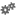 describe the action of combining, separating and comparing using everyday language, 
eg makes, joins, combines with, and, get, take away, how many more, all together 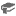 explain or demonstrate how an answer was obtained (Communicating, Reasoning) apply strategies that have been demonstrated by other students (Problem Solving) investigate different methods of adding and subtracting used in various cultures, eg Aboriginal and Torres Strait Islander methods involving spatial patterns and reasoning, Asian counting tools such as the abacus (Communicating, Problem Solving) 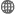 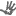 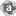 count forwards by ones to add and backwards by ones to subtract record addition and subtraction informally using drawings, words and numerals
Represent practical situations to model addition and sharing (ACMNA004)combine two or more groups of objects to model addition model subtraction by separating and taking away part of a group of objects use concrete materials or fingers to model and solve simple addition and subtraction problems compare two groups of objects to determine 'how many more' use visual representations of numbers to assist with addition and subtraction, eg ten frames create and recognise combinations for numbers to at least 10, eg 'How many more make 10?' describe the action of combining, separating and comparing using everyday language, 
eg makes, joins, combines with, and, get, take away, how many more, all together explain or demonstrate how an answer was obtained (Communicating, Reasoning) apply strategies that have been demonstrated by other students (Problem Solving) investigate different methods of adding and subtracting used in various cultures, eg Aboriginal and Torres Strait Islander methods involving spatial patterns and reasoning, Asian counting tools such as the abacus (Communicating, Problem Solving) count forwards by ones to add and backwards by ones to subtract record addition and subtraction informally using drawings, words and numerals
Represent practical situations to model addition and sharing (ACMNA004)combine two or more groups of objects to model addition model subtraction by separating and taking away part of a group of objects use concrete materials or fingers to model and solve simple addition and subtraction problems compare two groups of objects to determine 'how many more' use visual representations of numbers to assist with addition and subtraction, eg ten frames create and recognise combinations for numbers to at least 10, eg 'How many more make 10?' describe the action of combining, separating and comparing using everyday language, 
eg makes, joins, combines with, and, get, take away, how many more, all together explain or demonstrate how an answer was obtained (Communicating, Reasoning) apply strategies that have been demonstrated by other students (Problem Solving) investigate different methods of adding and subtracting used in various cultures, eg Aboriginal and Torres Strait Islander methods involving spatial patterns and reasoning, Asian counting tools such as the abacus (Communicating, Problem Solving) count forwards by ones to add and backwards by ones to subtract record addition and subtraction informally using drawings, words and numeralsASSESSMENT FOR LEARNING(PRE-ASSESSMENT)ASSESSMENT FOR LEARNING(PRE-ASSESSMENT)Provide each child with tens frames and seven counters. Encourage them to explore and record a variety of ways of making seven.Provide each child with tens frames and seven counters. Encourage them to explore and record a variety of ways of making seven.Provide each child with tens frames and seven counters. Encourage them to explore and record a variety of ways of making seven.WARM UP / DRILLWARM UP / DRILLProvide each student with a tens frame and a small pile of different coloured counters. Ask each student to roll a die and place the number of counters indicated on the tens frame. Provide each student with a tens frame and a small pile of different coloured counters. Ask each student to roll a die and place the number of counters indicated on the tens frame. Provide each student with a tens frame and a small pile of different coloured counters. Ask each student to roll a die and place the number of counters indicated on the tens frame. TENS ACTIVITYNEWMAN’S PROBLEMINVESTIGATION TENS ACTIVITYNEWMAN’S PROBLEMINVESTIGATION TENS activity covered as part of guided and independent activities as EAS is being addressed in this strand.TENS activity covered as part of guided and independent activities as EAS is being addressed in this strand.TENS activity covered as part of guided and independent activities as EAS is being addressed in this strand.QUALITY TEACHING ELEMENTSQUALITY TEACHING ELEMENTSINTELLECTUAL QUALITYQUALITY LEARNING ENVIRONMENTSIGNIFICANCEQUALITY TEACHING ELEMENTSQUALITY TEACHING ELEMENTSDeep knowledge Deep understandingProblematic knowledgeHigher-order thinkingMetalanguageSubstantive communicationExplicit quality criteriaEngagementHigh expectationsSocial supportStudents’ self-regulationStudent directionBackground knowledgeCultural knowledgeKnowledge integrationInclusivity ConnectednessNarrativeRESOURCESRESOURCES Dotted tens frame, double sided counters, containers, tens frame.  Dotted tens frame, double sided counters, containers, tens frame.  Dotted tens frame, double sided counters, containers, tens frame. WHOLE CLASS INSTRUCTION MODELLED ACTIVITIESGUIDED & INDEPENDENT ACTIVITIESGUIDED & INDEPENDENT ACTIVITIESModelled:Hold up dotted tens frames and ask students to count what they can see. Model counting the top row and then the bottom.
 Students will be given real life opportunities to add two numbers together to make the whole.Similarly real life subtraction opportunities will also be part of class routines.“Friends of ten” concept is explicitly taught and modelled using playing cards. Students each get a card and have to search through the others in the class to find a “friend of ten”Teaching Points Counting groups and use the word ALTOGETHER e.g. there are 3 red counters and 7 yellow counters. There are 10 altogether. Friends of ten Count on from a number to find missing addendLEARNING SEQUENCEPre Foundation SkillsEmergent:Shake, rattle and drop 10 counters. Place counters on a ten frame. Discuss: How many red counters? How many yellow counters? How many counters altogether? Modelled:Hold up dotted tens frames and ask students to count what they can see. Model counting the top row and then the bottom.
 Students will be given real life opportunities to add two numbers together to make the whole.Similarly real life subtraction opportunities will also be part of class routines.“Friends of ten” concept is explicitly taught and modelled using playing cards. Students each get a card and have to search through the others in the class to find a “friend of ten”Teaching Points Counting groups and use the word ALTOGETHER e.g. there are 3 red counters and 7 yellow counters. There are 10 altogether. Friends of ten Count on from a number to find missing addendLEARNING SEQUENCEES1Perceptual: Shake, rattle and drop 10 counters. Place counters on a ten frame. Discuss: How many red counters? How many yellow counters? How many altogether?

Record on whiteboard.                          and                    makes 10Modelled:Hold up dotted tens frames and ask students to count what they can see. Model counting the top row and then the bottom.
 Students will be given real life opportunities to add two numbers together to make the whole.Similarly real life subtraction opportunities will also be part of class routines.“Friends of ten” concept is explicitly taught and modelled using playing cards. Students each get a card and have to search through the others in the class to find a “friend of ten”Teaching Points Counting groups and use the word ALTOGETHER e.g. there are 3 red counters and 7 yellow counters. There are 10 altogether. Friends of ten Count on from a number to find missing addendLEARNING SEQUENCEExtension S1Figurative:One partner shakes, rattles and drops 10 counters whilst the other closes their eyes. He/she then covers on colour. Student opens eyes and “counts on” to find the missing addend.

Record the missing addend on whiteboard.Modelled:Hold up dotted tens frames and ask students to count what they can see. Model counting the top row and then the bottom.
 Students will be given real life opportunities to add two numbers together to make the whole.Similarly real life subtraction opportunities will also be part of class routines.“Friends of ten” concept is explicitly taught and modelled using playing cards. Students each get a card and have to search through the others in the class to find a “friend of ten”Teaching Points Counting groups and use the word ALTOGETHER e.g. there are 3 red counters and 7 yellow counters. There are 10 altogether. Friends of ten Count on from a number to find missing addendEVALUATION & REFLECTIONStudent engagement:                                                   Achievement of outcomes:Resources:                                                                      Follow up: